X Bild      Grafik    Malerei     Architektur   X Plastik    Medien      Aktion 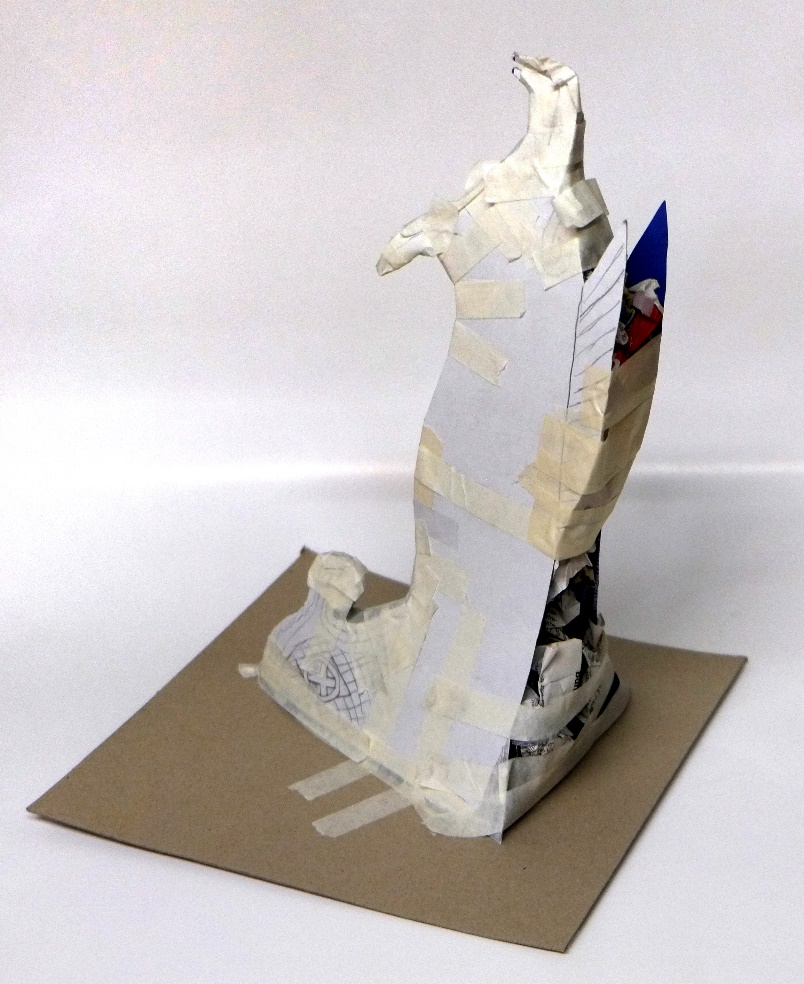 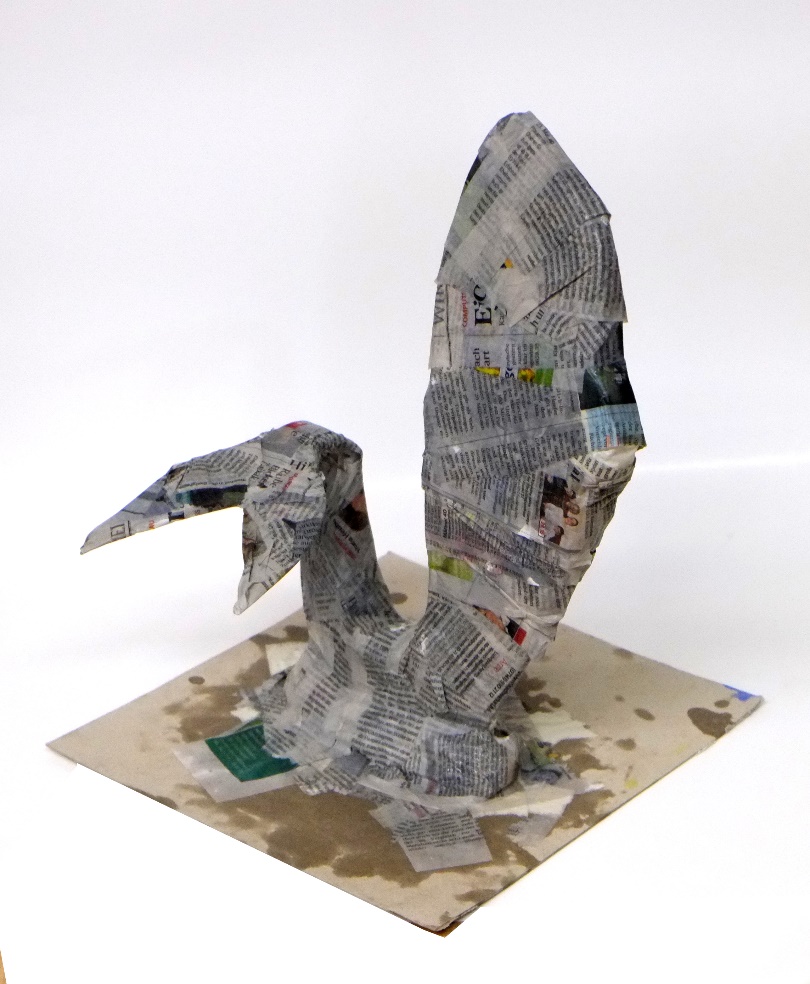 Pappkonstruktion eines Wasserspeiers			Wasserspeier eingekleistert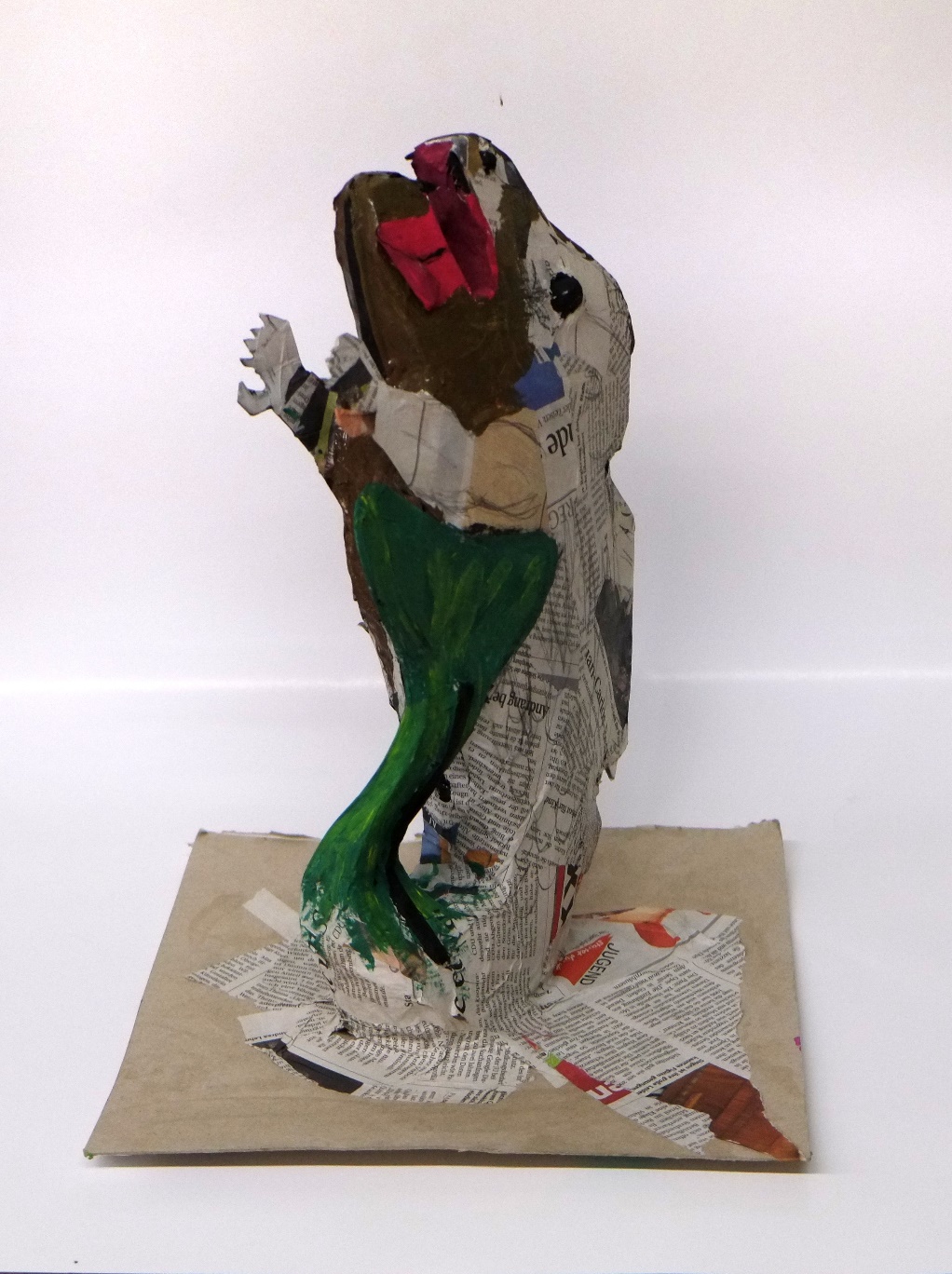 Farbliche GestaltungBildquelle: ZP Sek1 BKSchule/Schulart:  Wilhelm-Keil-Schule, GMSLehrer/in:C. SchulzKlasse: 7Unterrichtseinheit/Thema: WasserspeierMaterial/technisches VerfahrenPappe, Klebeband, Papier, Kleister, FarbeMaterial/technisches VerfahrenPappe, Klebeband, Papier, Kleister, FarbeAufgabenstellung (Hinführung, bildnerische Mittel, ...)1. Auf einem Lerngang wurde eine gotische Kirche mit ihrem Bauschmuck besichtigt. Besondere Beachtung fanden die Wasserspeier.2. Bildbetrachtung verschiedener Beispiele.3. Die Schüler entwerfen eigene Formen für einen Wasserspeier. Sie zeichnen die Seitenansicht auf Karton. Diese wird zweimal ausgeschnitten.4. Die zwei identischen Tierformen werden vorne mit Klebeband zusammengeklebt, hinten auseinandergespreizt und mit Klebeband auf einer Pappscheibe fixiert. Anschließend wird das Gerüst mit Klebeband stabilisiert.5. Die Form wird nun mit Papierstreifen und Kleister kaschiert und modeliert.6. Abschließend wird der Wasserspeier farblich ausgestaltet.Aufgabenstellung (Hinführung, bildnerische Mittel, ...)1. Auf einem Lerngang wurde eine gotische Kirche mit ihrem Bauschmuck besichtigt. Besondere Beachtung fanden die Wasserspeier.2. Bildbetrachtung verschiedener Beispiele.3. Die Schüler entwerfen eigene Formen für einen Wasserspeier. Sie zeichnen die Seitenansicht auf Karton. Diese wird zweimal ausgeschnitten.4. Die zwei identischen Tierformen werden vorne mit Klebeband zusammengeklebt, hinten auseinandergespreizt und mit Klebeband auf einer Pappscheibe fixiert. Anschließend wird das Gerüst mit Klebeband stabilisiert.5. Die Form wird nun mit Papierstreifen und Kleister kaschiert und modeliert.6. Abschließend wird der Wasserspeier farblich ausgestaltet.Hinweise (Weiterführung, Fächerverbindende Aspekte, Projekt, ...)- Die farbliche Gestaltung kann sowohl dezent in weiß-, bzw. beigen Tönen erfolgen, als auch bunt und in mehrfarbigen angelegt werden- den Wasserspeiern liegen häufig Fabeln und regionale Geschichten zu Grunde. Diese können Thema im Fach Deutsch sein.Hinweise (Weiterführung, Fächerverbindende Aspekte, Projekt, ...)- Die farbliche Gestaltung kann sowohl dezent in weiß-, bzw. beigen Tönen erfolgen, als auch bunt und in mehrfarbigen angelegt werden- den Wasserspeiern liegen häufig Fabeln und regionale Geschichten zu Grunde. Diese können Thema im Fach Deutsch sein.Prozessbezogene Kompetenzen (Schwerpunkte)2.1 Rezeption1. sich zunehmend offen und kritisch mit eigenen Wahrnehmungen und Deutungen auseinandersetzen2. Strategien entwickeln, um ihre Wahrnehmungen zu schärfen, ihre Imagination zu vertiefenund ihre Empfindungen differenziert zu äußern3. sich sachgerecht und wertschätzend mit einem grundlegenden, angemessenen fachsprachlichenRepertoire zu fremden und eigenen Bildern artikulieren4. Bilder in historischen Zusammenhängen, in Bezug zu gesellschaftlichen Strukturen und inAuseinandersetzung mit anderen Kulturen wahrnehmen, diese einordnen und sie angemessenBeurteilen2.2 Reflexion1. sich fachspezifische Methoden und Verfahren im Umgang mit Bildern aneignen und diese zum Erkenntnisgewinn nutzen2. ihre bildnerischen Gestaltungs- und Arbeitsprozesse beschreiben, diese hinterfragen undbewerten3. verbale, bildhafte und handelnde Problemlösestrategien entwickeln4. zunehmend konstruktiv und kontrovers über Bilder und bildnerische Prozesse diskutieren2.3 Produktion1. sich ein grundlegendes Spektrum künstlerischer Techniken, Verfahren und Strategien aneignen und dabei Erfahrungen mit verschiedenen Materialien, Medien und Methoden machen2. gestaltende Handlungsmöglichkeiten und Aktionsformen nutzen und erproben3. fokussiert und konzentriert bildnerisch arbeiten4. bei der Suche nach individueller Gestaltung und eigener Lösung ExperimentierfreudeEntwickeln5. den Prozess des Verwerfens und Überarbeitens als produktives Element bildnerischer Arbeit erfahren und entwickeln Ausdauer in der Verfolgung ihrer Ziele6. kooperative Arbeitsformen nutzen und erproben2.4 Präsentation2. verschiedene Methoden, Medien und Sozialformen einsetzen, um ihre Gestaltungs- undArbeitsergebnisse zu zeigen, darzustellen, vorzuführen oder auszustellenProzessbezogene Kompetenzen (Schwerpunkte)2.1 Rezeption1. sich zunehmend offen und kritisch mit eigenen Wahrnehmungen und Deutungen auseinandersetzen2. Strategien entwickeln, um ihre Wahrnehmungen zu schärfen, ihre Imagination zu vertiefenund ihre Empfindungen differenziert zu äußern3. sich sachgerecht und wertschätzend mit einem grundlegenden, angemessenen fachsprachlichenRepertoire zu fremden und eigenen Bildern artikulieren4. Bilder in historischen Zusammenhängen, in Bezug zu gesellschaftlichen Strukturen und inAuseinandersetzung mit anderen Kulturen wahrnehmen, diese einordnen und sie angemessenBeurteilen2.2 Reflexion1. sich fachspezifische Methoden und Verfahren im Umgang mit Bildern aneignen und diese zum Erkenntnisgewinn nutzen2. ihre bildnerischen Gestaltungs- und Arbeitsprozesse beschreiben, diese hinterfragen undbewerten3. verbale, bildhafte und handelnde Problemlösestrategien entwickeln4. zunehmend konstruktiv und kontrovers über Bilder und bildnerische Prozesse diskutieren2.3 Produktion1. sich ein grundlegendes Spektrum künstlerischer Techniken, Verfahren und Strategien aneignen und dabei Erfahrungen mit verschiedenen Materialien, Medien und Methoden machen2. gestaltende Handlungsmöglichkeiten und Aktionsformen nutzen und erproben3. fokussiert und konzentriert bildnerisch arbeiten4. bei der Suche nach individueller Gestaltung und eigener Lösung ExperimentierfreudeEntwickeln5. den Prozess des Verwerfens und Überarbeitens als produktives Element bildnerischer Arbeit erfahren und entwickeln Ausdauer in der Verfolgung ihrer Ziele6. kooperative Arbeitsformen nutzen und erproben2.4 Präsentation2. verschiedene Methoden, Medien und Sozialformen einsetzen, um ihre Gestaltungs- undArbeitsergebnisse zu zeigen, darzustellen, vorzuführen oder auszustellenInhaltsbezogene Kompetenzen (Teilkompetenznummer)Inhaltsbezogene Kompetenzen (Teilkompetenznummer)Bild  3.2.1 (1) Bilder wahrnehmen und unter Verwendung fachsprachlicher Begriffe beschreiben(2) Bilder verbal und nonverbal untersuchen(3) Bilder charakterisieren, differenziert interpretieren und beurteilen(4) Bilder in Beziehung zur Produktion und im Wechselspiel mit dem eigenen Tun untersuchen und dabei die enge Verbindung von Erleben und Schaffen erfahren(5) Bezüge zu stilistischen, kulturellen, historischen, biografischen und betrachterbezogenen Bedingungen erkennen und benennen(6) Erlebnisse und Erfahrungen mit Bildern anderen mitteilen und in unterschiedlicher Form darstellen (mündlich, schriftlich, gestalterisch oder performativ)(7) Orte und Medien für die Auseinandersetzung mit Bildern nutzen (z. B. Museum, Ausstellung, Computer, Internet,Theater)Plastik 3.2.3.1 (1) Mittel plastischer Gestaltung gezielt einsetzen (Masse,Volumen, Oberfläche, Proportion, Dimension, Raum)(2) gegenständliche und ungegenständliche Motive undIdeen in Vollplastik oder Relief umsetzen(4) Plastik im räumlichen, sozialen und kulturellen KontexterfahrenBezüge zu Leitperspektiven BNE,     BO,     BTV,     MB,     VB,     PGBezüge zu Leitperspektiven BNE,     BO,     BTV,     MB,     VB,     PG